Kustamās mantas izsoles NOTEIKUMIŠie noteikumi (turpmāk – Noteikumi) nosaka kārtību, kādā tiek organizēta un veikta kustamās mantas atsavināšana rakstiskā izsolē ar augšupejošu soli (turpmāk – Izsole). Izsoles rīkotājs: Veselības inspekcija (turpmāk – Inspekcija). Izsolāmā manta: automašīna VW GOLF VARIANT, transportlīdzekļa identifikācijas numurs: WVWZZZ1JZ4W163916, izlaiduma gads – 2004. (turpmāk – Kustamā manta), kas atrodas Klijānu ielā 7, Rīgā. Automašīna lietota Latvijā iestādes vajadzībām, tās vizuālais un tehniskais stāvoklis aprakstīts eksperta slēdzienā (1.pielikums). Ar noteikumiem un pirkuma līgumu, var iepazīties Inspekcijas mājas lapā www.vi.gov.lv sadaļā „Īpašumi”, „Izsoles”, telefoniskas konsultācijas pie Inspekcijas pārstāvja – Edgara Lišmaņa, tel. 67819683, mob.29112928, katru darba dienu no plkst.8.30 – plkst.17:00.Sludinājums par izsoli ir publicēts Inspekcijas interneta mājas lapā www.vi.gov.lv.Piedāvājumu iesniegšanas kārtība, izsoles vieta un laiks:izsoles dalībnieks var piedalīties izsolē, attiecīgi iemaksājot nepieciešamo nodrošinājuma apmēru saskaņā ar noteikumu 8.punktu;izsoles dalībnieks iesniedz piedāvājumu, saskaņā ar Noteikumu 3.pielikumā noteikto formu, un Noteikumu 10.punkta prasībām atbilstošus dokumentus (turpmāk – Piedāvājums);piedāvājums jāiesniedz līdz 2021.gada 17.maijam plkst.11.00 slēgtā aploksnē, ar norādi:Veselības inspekcijaiPiedāvājums kustamās mantas: automašīna VW GOLF rakstiskai izsoleiIesniedzēja vārdu un uzvārdu vai nosaukumu.Neatvērt līdz 2021.gada 17.maijam, plkst. 11:00, piedāvājumu līdz noteikumu 6.3.apakšpunktā noteiktajam laikam var nosūtīt pa pastu: Veselības inspekcija, Klijānu iela 7, Rīga, Latvija, LV-1012, vai elektroniski parakstītu nosūtot uz e-pastu vi@vi.gov.lv.izsole notiks 2021.gada17. maijā plkst.11.00, Klijānu ielā 7, Rīgā, 1.ēkā mazajā zālē.Izsoles kustamās mantas sākumcena ir EUR 105.00 (viens simts pieci euro un nulle centi), bez pievienotās vērtības nodokļa. Noteiktais izsoles solis 10,00 EUR  (desmit eiro).Nodrošinājuma apmērs un iemaksas kārtība:8.1. Izsoles dalībnieki pirms izsoles iemaksā nodrošinājumu 10 % (10,50 euro) apmērā no nosacītās cenas, Inspekcijas kontā: Valsts kase, TRELLV22, LV75TREL2290582006000.  Nodrošinājums uzskatāms  par iesniegtu, ja attiecīgā naudas summa ir ieskaitīta vai iemaksāta noteikumos norādītajā  kārtībā;8.2. Izsoles dalībniekiem, kuri nav nosolījuši izsoles kustamo mantu, Inspekcija    atmaksā nodrošinājumu 5 (piecu) darba dienu laikā pēc izsoles tādā veidā, kādā nodrošinājums tika iemaksāts (ar pārskaitījumu bankas kontā), pamatojoties uz    izsoles dalībnieka iesniegumu;8.3. izsoles dalībniekiem, kuri ir nosolījuši izsoles kustamo mantu, nodrošinājumu ieskaita pirkuma maksā.Samaksas kārtība:piedāvātā augstākā summa par nosolīto kustamo mantu un pievienotās vērtības nodoklis 21% (divdesmit viens procents) dalībniekam jāsamaksā 5 (piecu) darba dienu laikā no izsoles rezultātu paziņošanas dienas, saskaņā ar Inspekcijas izsniegto rēķinu. Noteikumu 8.3.apakšpunktā iemaksātā nodrošinājuma summa tiek ieskaitīta pirkuma summā.pēc piedāvātās augstākās summas samaksas Noteikumu 9.1.apakšpunktā noteiktajā kārtībā (atbilstošas naudas summas ieskaitīšana Inspekcijas kontā), Izsoles rīkotājs, kuru pārstāv Inspekcijas vadītājs, un nosolītājs paraksta izsoles kustamās mantas pirkuma līgumu;ja piedāvātā augstākā summa netiek samaksāta 9.1.apakšpunktā noteiktajā kārtībā, dalībnieks zaudē iemaksāto nodrošinājumu. Šajā gadījumā izsole ar augšupejošu soli atzīstama par nenotikušu un izsoles kustamā manta tiek izsolīta nākamajā izsolē.Nosolītājs iegūst īpašuma tiesības uz nosolīto kustamo mantu pēc pirkuma līguma (3.pielikums) parakstīšanas.   Nosacījumi izsoles dalībniekiem un iesniedzamie dokumenti:piedāvājums saskaņā ar Noteikumu 3.pielikumā noteikto formu. Lai iegūtu kustamās mantas iegādes tiesības, nosacītā cena ir jāpārsola vismaz par vienu soli;nodrošinājuma naudas samaksu apliecinošs dokuments;juridiskai personai – pilnvara, ja juridisko personu pārstāv persona, kurai nav pārstāvības tiesības.    Izsoles norise:Izsoles rīkotāja izveidota izsoles komisija (turpmāk – Komisija) reģistrē Noteikumu 6.3.apakšpunktā noteiktajā termiņā saņemtos piedāvājumus to saņemšanas secībā, norādot iesniedzēju, saņemšanas datumu un laiku;izsoles piedāvājumu atvēršana ir atklāta, tā notiek  Klijānu ielā 7, Rīgā, 1.ēkā mazajā zālē. 2021.gada 17.maijā plkst.11.00, un tajā ir tiesīgi piedalīties izsoles dalībnieki vai to pilnvaroti pārstāvji, kas iesnieguši piedāvājumus Noteikumu 6.3.apakšpunktā norādītajā termiņā;Noteikumos 11.2.apakšpunktā norādītajā laikā Komisija pārbauda tās dienas pastu un noskaidro, vai reģistrētie dalībnieki ir iesnieguši piedāvājumus. Ja 15 minūšu laikā piedāvājumi netiek saņemti, klātesošajiem paziņo, ka piedāvājumu pieņemšana ir pabeigta un izsole ir sākusies. Pēc šā paziņojuma vairs netiek pieņemti ne personiski iesniegti, ne arī pa pastu atsūtīti piedāvājumi;Komisija izsoles dalībnieku klātbūtnē atver slēgtās aploksnēs iesniegtos piedāvājumus, un uz tiem parakstās visi komisijas locekļi. Mutiskie piedāvājumi rakstiskā izsolē ir aizliegti;pēc aplokšņu atvēršanas Komisija:pārbauda, ka izsoles dalībnieki piedāvājumā ir iesnieguši visus prasītos dokumentus un tie atbilst noteikumos noteiktajām prasībām. Neatbilstoši piedāvājumi tiek atraidīti kā nederīgi, kas tiek atzīmēts izsoles protokolā,no iesniegtajiem piedāvājumiem sastāda piedāvāto cenu sarakstu, norādot: pretendentu un  tā piedāvāto cenu,nosauc kustamās mantas visaugstāko piedāvāto cenu un personu, kas to nosolījusi, iegūstot iegādes tiesības uz savā piedāvājumā norādīto kustamo mantu.Ja Komisijai nav nekādu šaubu par izsoles norisi, paziņo, ka izsole pabeigta. Līdz minētā paziņojuma izdarīšanai izsoles dalībniekam ir tiesības atteikties no nosolītās kustamās mantas.Ja pēc visu aplokšņu atvēršanas izrādās, ka:neviens dalībnieks nav pārsolījis izsoles sākumcenu, izsole ar augšupejošu soli atzīstama par nenotikušu;divi vai vairāki izsoles dalībnieki piedāvājuši vienādu augstāko cenu, izsoles rīkotājs turpina izsoli, pieņemot rakstiskus piedāvājumus no personām, kuras piedāvājušas vienādu augstāko cenu.Izsoles komisija:Komisija protokolē izsoles gaitu un izsoles protokolu noformē un paraksta septiņu dienu laikā pēc izsoles;nepieciešamības gadījumā Komisijas priekšsēdētājam ir tiesības izsludināt pārtraukumu;Komisija tiesīga jebkurā brīdī pārtraukt izsoli, ja tā konstatē jebkādas nepilnības izsoles dokumentos.Izsoles rezultātus apstiprina Inspekcijas vadītājs ne vēlāk kā 30 dienu laikā pēc šo Noteikumu 9.punktā paredzēto maksājumu nokārtošanas.Sūdzību par Komisijas darbību var iesniegt Inspekcijas vadītājam.1. pielikums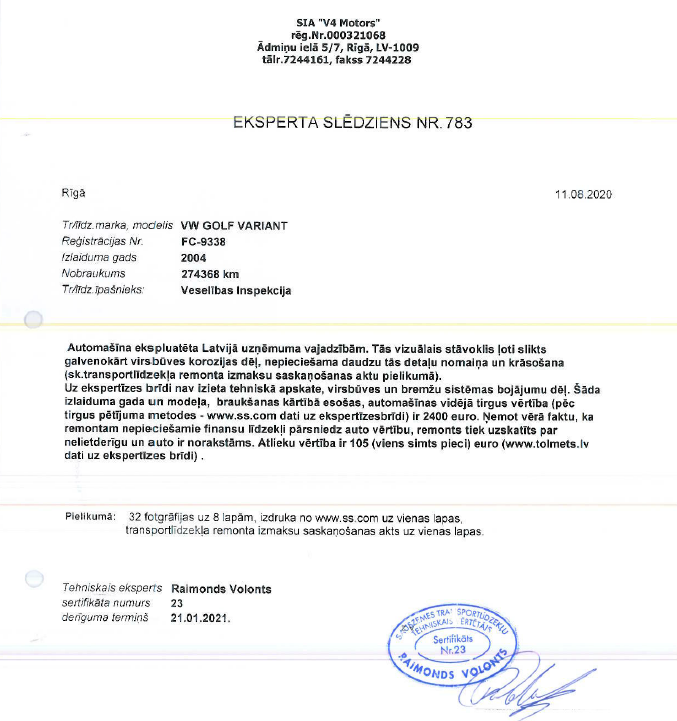  2. pielikumsPirkuma līgums Nr. Rīga 								2021.gada ___.________Veselības inspekcija, reģistrācijas Nr.90002448818, juridiskā adrese: Klijānu iela 7, Rīga, kuru saskaņā ar Ministru kabineta 2019.gada 9.jūlija noteikumiem  Nr.309 „Veselības inspekcijas nolikums” pārstāv tās vadītāja p.i. Anita Slokenberga, (turpmāk – Pārdevējs), no vienas puses, unJuridiskās personas nosaukums, vienotais reģistrācijas Nr. vai fiziskās personas vārds, uzvārds un personas kods, juridiskajām personām paraksttiesīgās personas vārds un uzvārds personā, kurš rīkojas pamatojoties uz dokumenta nosaukums (turpmāk – Pircējs), no otras puses, abas kopā sauktas – puses, noslēdz šādu pirkuma līgumu (turpmāk – Līgums):Līguma priekšmetsPircējs ir piedalījies Pārdevēja rīkotajā izsolē (turpmāk – Izsole) un ieguvis īpašuma tiesības uz automašīnu VW GOLF VARIANT, transportlīdzekļa identifikācijas numurs: WVWZZZ1JZ4W163916,  turpmāk – manta, kas atrodas Klijānu ielā 7, Rīgā, turpmāk – teritorija.Pārdevējs apliecina, ka līdz Līguma noslēgšanai manta nav nevienam citam atsavināta, nav ieķīlāta, par to nav strīdu, tai nav uzlikts aizliegums, kā arī nav citu šķēršļu, lai to pārdotu un lai Pircējs to varētu nopirkt.Pircējam ir zināms mantas faktiskais un juridiskais stāvoklis un Pircējs apliecina, ka neizvirzīs pret Pārdevēju nekādas pretenzijas, ja atklāsies kādi mantai piemītoši apslēpti trūkumi.Pircējs apliecina, ka viņam ir skaidri zināma mantas atrašanās teritorija un tās izvešanas ceļi.Pirkuma maksa, samaksas kārtība un līgumsodsPircējs ir samaksājis Pārdevējam Izsoles nolikumā noteiktajā kārtībā un apmērā, pamatojoties uz Pārdevēja izrakstītu rēķinu, līdz Līguma noslēgšanas dienai, ieskaitot maksu Pārdevēja norēķinu kontā. Manta tiek pārdota par pirkuma maksu summa cipariem euro (summa vārdiem) un PVN 21% (divdesmit viens procents), kas sastāv no:Pircēja iemaksātās nodrošinājuma summas 10,50 EUR (desmit euro un 50 centi), kas ir samaksāta Pārdevējam līdz izsolei;atlikusī pirkuma summa summa cipariem euro (summa vārdiem) apmērā un PVN 21% summa cipariem euro (summa vārdiem), ko Pircējs ir samaksājis Pārdevējam līdz līguma noslēgšanas dienai.Pārdevējs, parakstot Līgumu apliecina, ka Pircējs līdz Līguma parakstīšanai ir samaksājis Pārdevējam visu mantas pirkuma maksu. Gadījumā, ja Pircējs neizpilda saistības Līgumā paredzētajos termiņos, Pārdevējs ir tiesīgs prasīt līgumsodu 0,1% (viena desmitā daļa procenta) apmērā no pirkuma maksas par katru kavēto dienu, bet kopsummā ne vairāk kā 10% (desmit procenti) no pirkuma maksas.Pušu saistībasPircēja saistības:ar Līguma noslēgšanas dienu Pircējs iegūst īpašumtiesības uz mantu;Pircējam ir tiesības uzsākt mantas izvešanu pēc līguma 2.2.2.apakšpunktā noteiktās summas pilnīgas samaksas un Līguma abpusējas parakstīšanas;Pircējam ir pienākums:Līguma saistību izpildes laikā ievērot darba drošību un Latvijas Republikas normatīvo aktu prasības;līdz Līguma 4.2.apakšpunktā noteiktajam datumam izvest mantu, izvešanas laiku saskaņojot ar Pārdevēja Administratīvā nodrošinājuma nodaļas Transporta speciālistu Edgaru Lišmani, tālrunis 67819683 un mobilais tālrunis 29112928;mantas izvešanu veikt tikai 3.1.3.2.apakšpunktā minētās vai tā norīkotas personas klātbūtnē;nodrošināt tīrību teritorijā veicot mantas izvešanu.Pircējam nav tiesības pārdot un/vai nodot Līguma saistības trešajai personai.Pārdevēja saistības:Pārdevējam ir pienākums:atļaut Pircējam izvest mantu pēc Līguma abpusējas parakstīšanas un līgumā noteiktajā kārtībā;ierādīt Pircējam dabā mantas atrašanās robežas, izvešanas ceļus, vietu autotransporta manevriem.Pārdevējam ir tiesības:apsekot teritoriju mantas izvešanas laikā;kontrolēt un uzraudzīt mantas izvešanu;konstatējot tādas Pircēja darbības, kas kvalificējamas kā Latvijas Republikas normatīvo aktu neievērošana, apturēt darbus līdz domstarpību novēršanai un/vai zaudējumu segšanai.Puses mantas nodošanas faktu noformē ar mantas nodošanas-pieņemšanas aktu (līguma pielikums), ko paraksta abu pušu pārstāvji mantas izvešanas dienā.Puses ir savstarpēji atbildīgas par otrai pusei, kā arī trešajām personām, nodarītajiem zaudējumiem, ja tie radušies vienas puses vai tā darbinieku, kā arī šīs puses līguma izpildē iesaistīto trešo personu darbības vai bezdarbības, tai skaitā rupjas neuzmanības, ļaunā nolūkā izdarīto darbību vai nolaidības rezultātā.Līguma termiņš un izbeigšanas nosacījumiLīgums stājas spēkā tā parakstīšanas dienā un ir spēkā līdz abu pušu saistību pilnīgai izpildei.Pircējam jāizved manta nedēļas laikā no Līguma noslēgšanas dienas, kas ir līdz 2021.gada __.___________.Pārdevējam ir tiesības vienpusēji izbeigt Līgumu, ja Pircējs:savas vainas dēļ līdz Līguma 4.2.apakšpunktā noteiktajam datumam nav izvedis mantu;ar savu darbību vai bezdarbību pieļauj būtiskus normatīvo aktu pārkāpumus, vai nodara un neatlīdzina zaudējumus Pārdevējam vai trešajām personām.Ja Līgums tiek izbeigts līguma 4.3. apakšpunktā noteiktajā kārtībā, tad Pircējs zaudē Līguma 2.2.apkašpunktā noteikto pirkuma maksu.Citi noteikumiVisi grozījumi, papildinājumi un pielikumi Līgumam stājas spēkā tikai tad, ja tie veikti rakstveidā un tos ir parakstījušas abas līgumslēdzējas puses vai attiecīgi to pilnvaroti pārstāvji.Puses tiek atbrīvotas no atbildības par pilnīgu vai daļēju līguma nepildīšanu, ja šī neizpilde radusies nepārvaramas varas un/vai ārkārtēju apstākļu rezultātā, kurus puses nevarēja paredzēt un novērst. Puse, kurai radušies nepārvaramas varas apstākļi, nekavējoties informē otru Pusi par nepārvaramas varas iestāšanos. Šajā gadījumā puses vienojas par Līgumā noteikto noteikumu grozīšanu vai Līguma izbeigšanu. Nepārvaramas varas apstākļu iestāšanās jāpierāda tai Pusei, kura uz tiem atsaucas.Līgums ir saistošs abām pusēm un to tiesību un saistību pārņēmējiem.Visi strīdi, domstarpības vai prasības, kas rodas sakarā ar Līgumu, puses risina savstarpēju pārrunu un vienošanās ceļā, ja vienošanos neizdodas panākt, strīdu jautājums tiks nodots izskatīšanai Latvijas Republikas tiesā normatīvajos aktos noteiktajā kārtībā.Visos jautājumos, kuri nav atrunāti Līgumā, puses vadās saskaņā ar Latvijas Republikas normatīvajiem aktiem.Līgums sagatavots divos identiskos eksemplāros latviešu valodā, katrai pusei tiek nodots viens eksemplārs.Pušu rekvizīti un parakstiLīguma pielikumsMANTAS NODOŠANAS –PIEŅEMŠANAS AKTS2021. gada _____________ līgumam Nr.Rīga							2021. gada __.__________Saskaņā ar (datums.mēnesis).2021. līgumu Nr. /numurs (turpmāk – Līgums), kas noslēgts starp Veselības inspekciju,  reģistrācijas Nr. 90002448818, kuru saskaņā ar Ministru kabineta 2019. gada 9. jūlija noteikumu  Nr. 309 „Veselības inspekcijas nolikums” pārstāv tās vadītāja p.i. Anita Slokenberga, turpmāk tekstā,  (turpmāk – Pārdevējs), no vienas puses un Nosaukums, reģistrācijas Nr. numurs, tās paraksttiesīgās personas amats, vārds, uzvārds personā, kura rīkojas saskaņā ar dokumenta nosaukums, turpmāk – Pircējs, no otras puses, abi kopā turpmāk saukti par Pusēm, sastādīja mantas nodošanas-pieņemšanas aktu (turpmāk – Akts) pamatojoties uz Līguma 3.3.apakšpunktu, piedaloties Pušu pārstāvjiem: no Pārdevēja puses – Veselības inspekcijas vadītāja Indra Dreika, no Pircēja puses – pārstāvja amats Vārds, Uzvārds:Pārdevējs saskaņā ar Līgumu ir nodevis un Pircējs pieņēmis automašīnu VW GOLF VARIANT, transportlīdzekļa identifikācijas numurs: WVWZZZ1JZ4W163916, turpmāk – manta, kas atrodas Klijānu ielā 7, Rīgā.Akts apliecina, ka Pircējs ir saņēmis no Pārdevēja mantu Līgumā noteiktajā apjomā un kvalitātē.Akts sagatavots divos eksemplāros ar vienādu juridisko spēku, no kuriem: viens eksemplārs Pārdevējam, otrs – Pircējam.3. pielikumsVeselības inspekcijas izsoles komisijaiPiedāvājumsKUSTAMĀS MANTAS:AUTOMAŠĪNA VW GOLF VARIANT, RAKSTISKAi izsolei Iegādāties rakstiskā izsolē kustamo mantu:Garantēju samaksu piedāvātajai izsolāmajai mantai, kas kopā par kustamo mantu ir _____________ euro plus PVN.Esmu iepazinies (-usies) ar rakstiskas izsoles noteikumiem, pirkuma līguma nosacījumiem un izsolāmās kustamās mantas stāvokli dabā, un man nav pretenziju par norādīto izsoles priekšmetu faktisko stāvokli.________________________________________________paraksts, paraksta atšifrējums (juridiskai personai zīmoga nospiedums)2021. gada ______.___________________Pārdevējs:Pircējs:Veselības inspekcijaReģistrācijas Nr.90002448818Adrese: Klijānu iela 7, Rīga, LV-1012 Telefons: 67819683, fakss: 67819672Banka: Valsts kaseKonts: LV75 TREL2290582006000 _______________ Anita SlokenbergaNosaukumsReģistrācijas Nr. Adrese :Telefons:Banka:Konts:_________________/Vārds Uzvārds/Pārdevēja pārstāvisVeselības inspekcijas vadītāja p.i.Pircēja pārstāvispārstāvja amats _______________ A.Slokenberga_______________ Vārds, Uzvārdsjuridiskai personai nosaukums /fiziskai personai vārds, uzvārdsjuridiskai personai reģistrācijas Nr. /fiziskai personai personas kodsadresetelefona nr.norēķina konta numuru kredītiestādēKustamās mantas nosaukumsPiedāvātā cena , euro (bez PVN)Automašīna VW GOLF VARIANT